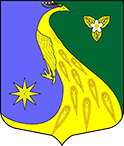 ЛЕНИНГРАДСКАЯ ОБЛАСТЬЛУЖСКИЙ МУНИЦИПАЛЬНЫЙ РАЙОНАДМИНИСТРАЦИЯ СКРЕБЛОВСКОГО СЕЛЬСКОГО ПОСЕЛЕНИЯПОСТАНОВЛЕНИЕ         11 июня 2021 г.                                      №  194Об утверждении перечня автомобильных дорог общего пользования местного значения МО Скребловское сельское поселение Лужского муниципального района Ленинградской областиНа основании п.5 ст. 14 Федерального закона от  06.10. 2003 года  № 131-ФЗ  «Об общих принципах организации местного  самоуправления в Российской Федерации»; п.4 и п.8 ст.6 Федерального закона Российской Федерации от 08. 11. 2007 года №  257-ФЗ «Об автомобильных дорогах и о дорожной деятельности в Российской Федерации»ПОСТАНОВЛЯЮ:Утвердить перечень автомобильных дорог общего пользования местного значения МО Скребловское сельское поселение Лужского муниципального района Ленинградской области, согласно Приложению.Отменить постановление 21 июля 2020 г. №  221 «Об утверждении перечня автомобильных дорог общего пользования местного значения, находящихся в казне МО Скребловское сельское поселение»Контроль за исполнением настоящего постановления оставляю за собой.Глава администрации Скребловского сельского поселения                                                                   Е.А. Шустрова           Приложение   к постановлению от 11 июня 2021 г. №  194ПЕРЕЧЕНЬдорог общего пользования в границах населенных пунктов  Скребловского сельского поселения Лужского Муниципального района№п/п№п/пРеестр№Реестр№ Адрес объекта недвижимостиОбщая площадь (кв.м), Длина (м), Ширина (м)Вид покрытия Примечание 1.1.4 -14 -1  Лужский р-н    д.Большие Шатновичи    ул. Центральная4750Длина  950Ширина  5щебеночно-гравийное  2.2.4 -24 -2 Лужский р-н   д. Репьи  ул. Озерная5750Длина1150Ширина 5грунт3.3.4 -34 -3  Лужский р-н  д. Брод  ул. Тополинная1600Длина 400Ширина 4 грунт4.4.4 -44 -4 Лужский р-нд. Бродул. 1-ая Малобродская1040Длина 260Ширина 4грунт5.5.4 -54 -5Лужский р-н д. Брод ул. 2-я Малобродская990.5Длина 283Ширина 3,5щебеночноегравийноеТруба 16.6.4 -64 -6Лужский р-н д. Брод ул. Новая2480Длина 620Ширина 4грунт7.7.4 -74 -7 Лужский р-н д. Бродул. Рыбацкая450Длина 150Ширина 3грунт8.8.4 -84 -8Лужский р-нд. Ванино Полеул. Центральная5760Длина 960Ширина 6 грунт9.9.4 -94 -9Лужский р-нд. Великое Селоул. Центральная3900длина 650 ширина 6 грунтТруба  110.10.4 -104 -10Лужский р-нд. Голубковоул. Озерная1750Длина 350 Ширина 5 асфальтобетон11.11.4 -114 -11Лужский р-нд. ГЭС-1ул. Лесная1800Длина 300Ширина 6 асфальтобетон 12.12.4 -124 -12Лужский р-нд. Задубьеул. Центральная5220Длина  870Ширина  6грунт13.13.4 -134 -13Лужский р-нд. Заорешьеул.Центральная6600Длина 1100Ширина 6 асфальтобетон14.14.4 -144 -14Лужский р-нд. Заорешьеул. Зеленая1920Длина 320Ширина 6грунт15.15.4  -154  -15Лужский р-нд. Заорешьеул. Тайваньская1500Длина 300Ширина 5 грунт16.16.4 -164 -16Лужский р-нд. Заорешьеул.Гатчинская1250Длина 250Ширина 5грунт17.17.4 -174 -17Лужский р-нд. Заорешьеул. Вишневая640Длина 160Ширина 4 грунт18.18.4 -184 -18Лужский р-нд. Заорешьеул.Виноградная900Длина 180Ширина 5грунт19.19.4 -194 -19Лужский р-нд.Заречьеул. Центральная3750Длина750Ширина 5 грунт20.20.4 -204 -20Лужский р-нд.Красный Октябрьул.Центральная3300Длина 550Ширина 6грунт21.21.4 -214 -21Лужский р-нд.Малые Шатновичиул.Центральная1620Длина 270Ширина 6  грунт22.22.4 -224 -22Лужский р-нд.Наволокул. Барская380Длина 95Ширина 4грунт23.23.4 -234 -23Лужский р-нд.Наволокул. Аистов Луг7250Длина 1450Ширина 5 грунт24.24.4 -244 -24Лужский р-нд.Наволокул. Кофейная500Длина 100Ширина  5грунт25.25.4 -254 -25Лужский р-нд.Наволокул Полевая2400Длина 480Ширина 5 грунт26.26.4 -264 -26Лужский р-нд. Невежицы               ул.Центральная2700Длина 450Ширина 6грунт27.27.4 -27/14 -27/1Лужский р-нд. Петровская Горкаул. Центральная3815Длина 1090Ширина 3,5гравийное28284 -27/24 -27/2Лужский р-нд. Петровская Горкаул. Центральная1560длина 390Ширина 4асфальтобетон29294 -284 -28Лужский р-нд. Петровская Горкаул. Верхняя1480Длина  370Ширина  4грунт30304 -294 -29Лужский р-нд.Рассохиул. Центральная1600Длина320Ширина 5 грунт31314 -304 -30Лужский р-нп. СкребловоУл. Центральная3510Длина 585Ширина 6,0асфальтобетон32324 -314 -31Лужский р-нд.Александровкаул. Садовая2500Длина 500Ширина 5 грунт33334 -324 -32Лужский р-нд.Домкиноул. ЦентральнаяДлина 1569грунт34344 -334 -33Лужский р-нд.Домкиноул. Низовская1610Длина  460Ширина  3,5 грунт35354 -344 -34Лужский р-нд.Домкиноул. Садовая3120Длина  460грунт36364 -354 -35Лужский р-нд. Калгановкаул. Приозерная5400Длина 900Ширина  6 грунт37374 -364 -36Лужский р-нд. Калгановкаул. Липовая Аллея1400Длина 300Ширина  6грунт38384 -374 -37Ленинградская область,  Лужский муниципальный район , Скребловское сельское поселение, п. Межозерный,  ул. Центральная 1й участокЛенинградская область,  Лужский муниципальный район , Скребловское сельское поселение, п. Межозерный,  ул. Центральная 2 й участокДлина  1460длина 1072длина 388  асфальтобетонасфальтобетон39394 -384 -38Лужский р-нд. Раковичиул. Придорожная1250Длина 250Ширина 5грунт40404 -394 -39Лужский р-нд. Раковичиул. Лесная2600Длина 520Ширина 5 грунт41414 -404 -40Лужский р-нд. Раковичиул. Полевая2750Длина 550Ширина  5грунт42424 -414 -41Лужский р-нд. Раковичиул. Новая7500Длина 1250Ширина 6 грунт43434 -424 -42Лужский р-нд.Старая Серёдкаул. Полевая2500Длина 500 Ширина 5грунт44444 -434 -43Лужский р-нд.Старая Серёдкаул. СадоваяДлина 875 грунт45454 -444 -44Лужский р-нд.Старая Серёдкаул. Заречная1750Длина 350 Ширина 5грунт46464 -454 -45Лужский р-нд. Новый БродУл. Центральная3000Длина 750 Ширина 4 грунт47474 -464 -46Лужский р-нд. Новый Бродул.Садовая2750Длина  550Ширина 5 грунт48484 -474 -47Лужский р-нд. Новый Бродул.Набережная1032,5Длина  295Ширина 3,5 гравийное                                                49494 -484 -48Лужский районд.Старая Середка Ул.Центральная 16791,5Длина 3053Ширина 5,5 асфальтобетон50504 -494 -49Лужский р-нд. Бродул. Новая1600Длина 400Ширина 4грунт51514 -504 -50Лужский районп. Скребловоул. 2я Приозерная 1 подъезд846Длина 282м.Ширина  3,0 грунт52524 -514 -51Лужский районп. Скребловоул. 5я Приозерная 1 подъезд579Длина 193Ширина 3 грунт53534 -524 -52Лужский районп. Скреблово                  ул. Южная1112,8Длина 428Ширина 2,6грунт54544 -534 -53Лужский районп. Скребловоул. 1я Приозерная 3 линия      504,1Длина  218Ширина 2,3грунт55554 -544 -54Лужский районп. Скребловоул. 1я Приозерная 1 линия    1182,5Длина 473Ширина 2,5грунт56564 -554 -55Лужский районп. Скребловоул. 1я Приозерная 2 линия     1085Длина 434Ширина 2,5грунт57574 -564 -56Лужский районп. Скребловоул. 1я Приозерная 1 подъезд1292Длина 323Ширина 4грунт58584 -574 -57Лужский районп. Скребловоул. 1я Приозерная 2 подъезд300Длина 120Ширина 2,5грунт59594 -584 -58Лужский районп. Скребловоул. 1я Приозерная 3 подъезд307,2Длина 96Ширина 3,2грунт60604 -594 -59Лужский  районд. Бродул. Полевая4160Длина 1040Ширина 4грунт61614 -604 -60Лужский  районд. Бродул. Чубаровская 1600Длина  400Ширина 4грунт62624 -614 -61Лужский  районд. Бродул. Полуостровная1170Длина  390Ширина 3грунт63634-624-62Лужский р-н д. Домкино ул. Низовская7175Длина 2050Ширина3,5асфальтобетон64644-634-63  Лужский р-нп. Скреблово, ул. Пионерская1400Длина  400Ширина  3,5грунт  65654-644-64 Лужский р-н   п. Скреблово, ул. Южная (2-й участок)600Длина 200Ширина 3грунт66664-654-65Лужский р-нд. Заречье, проезд Тупиковый750Длина 150Ширина 5грунт67674-664-66Лужский р-нд. Ванино Поле, ул. Озерная1040Длина 260Ширина 4асфальтобетон68684-674-67Лужский р-н п. Межозерный, ул. Солнечная 1 участок1715Длина 245Ширина 7асфальтобетонНовое строительство105-оз69694-684-68Лужский р-н п. Межозерный, ул. Солнечная 2 участок1242,5Длина 355Ширина 3,5асфальтобетонНовое строительство105-оз70704-694-69Лужский р-н п. Межозерный, ул. Солнечная 3 участок560Длина 160Ширина 3,5асфальтобетонНовое строительство105-оз71714-704-70Лужский р-н п. Межозерный, ул. Солнечная 4 участок542,5Длина 155Ширина 3,5асфальтобетонНовое строительство105-оз72724-714-71Лужский р-нп. Скреблово, ул. Молодежная975Длина 195Ширина 5асфальтобетон73734- 724- 72Лужский р-нп. Скреблово подъезд к МДОУ «Детский сад № 12» от ул. Центральная503Длина 139Ширина 3.5асфальтобетонТруба 6 х 0,38 (пластик)74744-734-73Лужский р-н д. Заорешье ул. Луговая700Длина 200Ширина 3,5Грунт75754-744-74Лужский р-нд. Заорешье ул. Солнечная700Длина 200Ширина 3,5Грунт76764-754-75Лужский р-нп. Межозерный подъезд к дому культуры1 600Длина 400Ширина 4асфальт774-764-76п. Скреблово, пер. Школьныйп. Скреблово, пер. Школьный1440Длина 480Ширина 3асфальтобетон                 (200 м)1-й участок774-764-76п. Скреблово, пер. Школьныйп. Скреблово, пер. Школьный1440Длина 480Ширина 3щебень  (280 м)2-й участок784-774-77Подъезд к СНТ «Школа» от а/д Киевское шоссе - НевежицыПодъезд к СНТ «Школа» от а/д Киевское шоссе - Невежицы600Длина 200Ширина 3гравийное794-784-78д. Калгановка ул. Луговаяд. Калгановка ул. Луговая700Длина 300Ширина 3.5грунт804-794-79д. Калгановка ул. Счастливаяд. Калгановка ул. Счастливая600Длина 120Ширина 5грунт814-804-80д. Госткино пер. Озерныйд. Госткино пер. Озерный280Длина 80Ширина 3.5грунт824-814-81д. Госткино пер. Садовыйд. Госткино пер. Садовый437,5Длина 125Ширина 3.5грунт834-824-82д. Госткино пер. Полевойд. Госткино пер. Полевой437,5Длина 125Ширина 3.5грунт844-834-83Мест. Санаторий Красный Вал ул. Данилов ХуторМест. Санаторий Красный Вал ул. Данилов Хутор700Длина 200Ширина 3.5щебень854-844-84д. Югостицы пер. Парковыйд. Югостицы пер. Парковый360Длина 120Ширина 3грунт864-854-85д. Югостицы пер. Парковый 1д. Югостицы пер. Парковый 1450Длина 150Ширина 3грунт874-864-86д. Югостицы пер. Парковый 2д. Югостицы пер. Парковый 2450Длина 150Ширина 3грунт884-874-87д. Югостицы ул. 1-я Приозернаяд. Югостицы ул. 1-я Приозерная450Длина 150Ширина 3грунт894-884-88д. Югостицы ул. 2-я Приозернаяд. Югостицы ул. 2-я Приозерная1050Длина 350Ширина 3грунт904-894-89д. Югостицы ул. Родниковаяд. Югостицы ул. Родниковая300Длина 100Ширина 3грунт914-904-90д. Югостицы ул. Яблоневаяд. Югостицы ул. Яблоневая450Длина 150Ширина 3грунт